CALL FOR PAPER OPEN ACCESS PSYCHOLOGY JOURNAL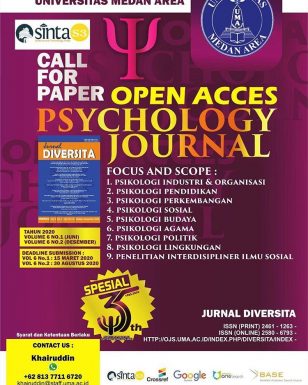 Call For Paper.
Open access Psychology Jurnal (JurnalDiversita)
Focus and scope :
1. Psikologi Industri & Organisasi
2. Psikologi Pendidikan
3. Psikologi Perkembangan
4. Psikologi Sosial
5. Psikologi Budaya
6. Psikologi Agama
7. Psikologi Politik
8. Psikologi Lingkungan
9. Penelitian Interdisipliner Ilmu SosialSyarat dan ketentuan berlakuContact Person :
Khairuddin, S.Psi, M.Psi
Whatsapp : 0813-7711-6720
Email        : khairuddin@staff.uma.ac.id